Lesley A Merritt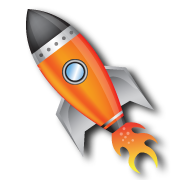 Center for Math & ScienceWAAX 202; 1 University of ArkansasFayetteville, AR 72701Phone (479) 575-3875Fax (479) 575-5680lmerritt@uark.eduRockets & Roller Coasters September 13, 2008Agenda*Race to Space Powerpoint*Straw Rockets & Solar System Launch*Newton's Balloon Rockets*Pitsco Straw Rockets*Air/Stomp Rockets*Estes Air Rockets*Alka Seltzer Rockets*Match Stick Rockets*Eggbert*Pipe Insulation Roller Coasters*Vinyl Tubing & BB Roller CoasterLunch will be Penguin Ed's BarbequeBreaks will be given, but please feel free to take breaks as neededDue to the cost of materials for this workshop, few materials will be taken home.  However, all materials will be available to workshop participants for check-out at any time.